BENIDORM GASTRONÓMICO 2013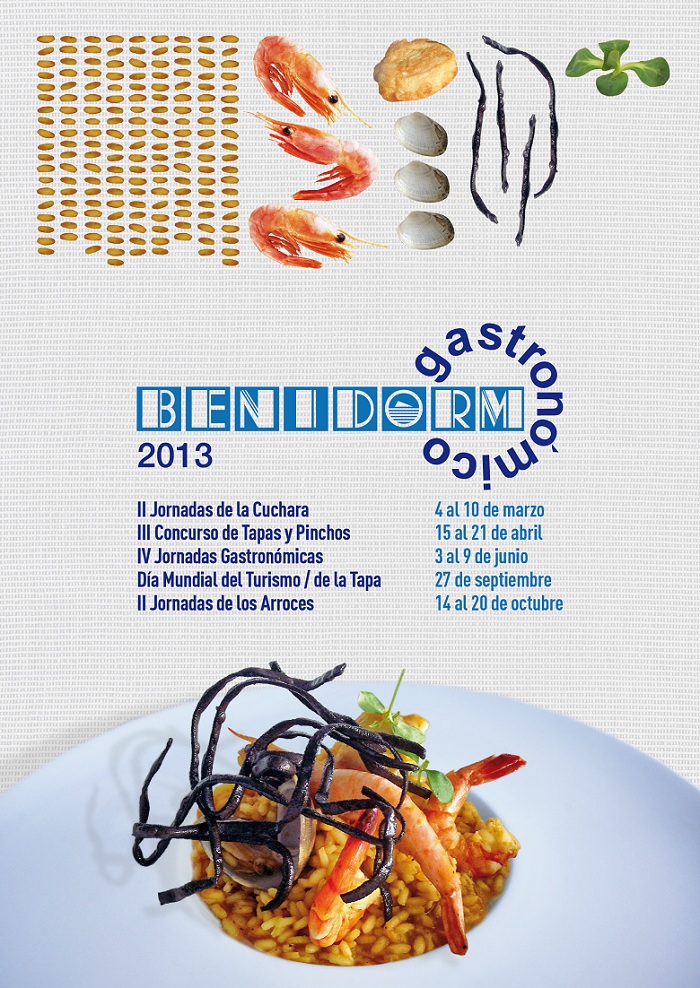 http://www.medplaya.com/blog/ii-days-of-the-spoon-bring-hot-dishes-to-rainy-benidorm/#.UpyYWD9C7SsOrientaciones para el comentario:1 – Presenta el documento.2 – Fijándote en la imagen explica de qué plato se trata. 	¿Te parece esta presentación original?	¿Qué piensas de los ingredientes?3 - ¿En qué consisten las actividades que propone el festival y en qué son el reflejo de la gastronomía y de la cultura española?